Amministrazione trasparenteSito web istituzionale	OGGETTO: Pubblicazione informazioni di cui agli obblighi relativi all’art.12 comma 1 D.lgs. n.33/2013 Riferimenti normativi su organizzazione e attività sono accessibili ai seguenti link:								      F.to IL DIRIGENTE SCOLASTICO									    Dott.ssa Patrizia Tirabasso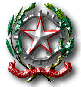 ISTITUTO SCOLASTICO COMPRENSIVO FALERONEVia Spineto, 1/F  – 63837 FALERONE (FM)Tel.: 0734 710165 – fax: 0734 759391Cod. fiscale: 81006440440 – e-mail apic825004@istruzione.it L. 33/2013 - “Riordino della disciplina riguardante gli obblighi di pubblicità, trasparenza e diffusione di informazioni da parte delle pubbliche amministrazioni”https://www.normattiva.it/uri-res/N2Ls?urn:nir:stato:decreto.legislativo:2013-03-14;33 L. 190/2012: “Disposizioni perla prevenzione e la repressione della corruzione e dell’illegalità nella pubblica amministrazione”https://www.normattiva.it/atto/caricaDettaglioAtto?atto.dataPubblicazioneGazzetta=2012-11-13&atto.codiceRedazionale=012G0213&atto.articolo.numero=0&atto.articolo.sottoArticolo=1&atto.articolo.sottoArticolo1=10&qId&tabID=0.5807262893563883&title=lbl.dettaglioAttoD.Lgs. 82/2005: “Codice dell’amministrazione digitale” (CAD)https://www.normattiva.it/uri-res/N2Ls?urn:nir:stato:decreto.legislativo:2005-03-07;82 Regolamento UE 679/2016 (GDPR)https://www.garanteprivacy.it/documents/10160/0/Regolamento+UE+2016+679.+Arricchito+con+riferimenti+ai+Considerando+Aggiornato+alle+rettifiche+pubblicate+sulla+Gazzetta+Ufficiale++dell%27Unione+europea+127+del+23+maggio+2018 D.Lgs. 196/2003: “Codice in materia di protezione dei dati personali” (Legge sulla Privacy)https://www.normattiva.it/uri-res/N2Ls?urn:nir:stato:decreto.legislativo:2003-06-30;196 D. Lgs. 18 aprile 2016, n. 50 -Codice dei contratti pubblicihttps://www.normattiva.it/uri-res/N2Ls?urn:nir:stato:decreto.legislativo:2016;50 L. 241/1990: “Nuove norme in materia di procedimento amministrativo e di diritto di accesso ai documenti amministrativi”https://www.normattiva.it/uri-res/N2Ls?urn:nir:stato:legge:1990-08-07;241!vig D. Lgs. 12 aprile 2006, n. 184 - Regolamento recante disciplina in materia di accesso ai documenti amministrativihttps://www.normattiva.it/uri-res/N2Ls?urn:nir:stato:decreto.del.presidente.della.repubblica:2006-04-12;184!vig L.104/1992: “Legge-quadro per l’assistenza, l’integrazione sociale e i diritti delle persone diversamente abili”https://www.normattiva.it/uri-res/N2Ls?urn:nir:stato:legge:1992-02-05;104~art3 D.Lgs. 297/1994: “Approvazione del testo http://www.normattiva.it/urires/ unico delle disposizioni legislative vigenti in materia di istruzione, relative alle scuole di ogni ordine e grado”https://www.normattiva.it/uri-res/N2Ls?urn:nir:stato:decreto.legislativo:1994;297~art193-com1 D.P.R. 275/1999: “Regolamento recante norme in materia di autonomia delle istituzioni scolastiche”https://www.normattiva.it/uri-res/N2Ls?urn:nir:presidente.repubblica:decreto:1999-03-08;275~art11 Decreto Interministeriale 28/8/2018, N. 129 - Regolamento recante istruzioni generali sulla gestione amministrativo contabile delle istituzioni scolastiche, ai sensi dell’articolo 1, comma 143, della legge 13 luglio 2015, n. 107. (18G00155)https://www.normattiva.it/atto/caricaDettaglioAtto?atto.dataPubblicazioneGazzetta=2018-11-16&atto.codiceRedazionale=18G00155&atto.articolo.numero=0&atto.articolo.sottoArticolo=1&atto.articolo.sottoArticolo1=10&qId=bb5d8c9c-6819-4bcb-be61-3a5b43634a69&tabID=0.6667039247578594&title=lbl.dettaglioAtto D.Lgs. 81/2008: “Attuazione dell’articolo 1 della L. 23/2007, in materia di tutela della salute e della sicurezza nei luoghi di lavoro”https://www.normattiva.it/uri-res/N2Ls?urn:nir:stato:decreto.legislativo:2008;81~art306 D.Lgs. 150/2009: “Attuazione della L. 15/2009, in materia di ottimizzazione della produttività del lavoro pubblico e di efficienza e trasparenza delle pubbliche amministrazioni” – Riforma Brunettahttps://www.normattiva.it/uri-res/N2Ls?urn:nir:stato:decreto.legislativo:2009-10-27;150!vig Contratti collettivi nazionali di lavorohttps://www.aranagenzia.it/attachments/article/8944/CCNL_%20ISTR%20RICERCA%20SIGLATO%2019_4_2018%20DEF_PUBB_2.pdf https://www.aranagenzia.it/attachments/article/8944/CCNL_%20ISTR%20RICERCA%20SIGLATO%2019_4_2018%20DEF_PUBB_2.pdf 